Терапия зависимости любого типа является индивидуальным и сложным процессом, требующим комплексного подхода. Стоимость лечения формируется под влиянием таких факторов:время, которое проведено в реабилитационном центре;тип веществ, которые употреблял зависимый;стаж употребления;наличие у него сопутствующих заболеваний. Влияет на этот фактор также и регион, в котором будет проходить реабилитация. Поэтому стоит понимать, что указанные на данной странице нашего сайта цены являются ориентировочными и могут увеличиваться или уменьшаться.Важной особенностью работы реабилитационных центров «Версио» является наличие наших филиалов в различных российских локациях. Это помогает в короткие сроки с оптимальными финансовыми затратами подобрать результативный курс восстановления и ресоциализации. Предоставляем эффективное лечение химической зависимости, что не раз подтверждено успешным достижением нашими резидентами длительных, полноценных ремиссий. Позвоните нам уже сегодня. Опытные специалисты подскажут, как поступить в той или иной ситуации. Они рассчитают примерную стоимость лечения и помогут выбрать центр оптимальный к вам по географической близости, услугам и стоимости предполагаемого лечения.Важно! Каждая указанная цена является ориентировочной, так как может отличаться в зависимости от географического размещения центра. Каждый случай зависимости для нас индивидуален и поэтому точная стоимость лечения определяется только после того, как мы узнаем больше о вашей личной ситуации. А для этого нужно сделать всего один звонок.Первичный осмотр и консультация наркологаТечение любой зависимости индивидуально, как и индивидуален каждый из нас. У каждого зависимого были свои причины для начала употребления веществ или алкоголя. Для каждого история их употребления имеет индивидуальные последствия и фоновые явления. Терапия наркомании или алкоголизма прежде всего является лечением. А для его правильного назначения необходимо прохождение медицинского осмотра, изучение анамнеза, взятие необходимых анализов и проведение нужных исследований.После звонка нашему консультанту или же оставленной заявки на сайте наши специалисты помогают разобраться, что происходит с вашим близким человеком. Они определяют необходимость первичных осмотров и анализов. Первичная консультация специалистов наших реабилитационных центров является бесплатной. Таблица	Прекращение запоя (цены)Предлагаем оптимальную стоимость выведения из запоя. Такая услуга доступна в разных регионах нашей страны. Специалисты центров обладают навыками и знаниями, позволяющими выводить из запоя пациентов как в условиях стационара, так и при выезде наркологической бригады на дом. Мы максимально сокращаем сроки ожидания прибытия специалистов к попавшему в беду человеку. При необходимости мы можем подготовить пациента к транспортировке и последующей госпитализации в наркологическую клинику.Прекращение запоя в домашних условияхПри определённых обстоятельствах, особенно когда родственники пациентов не хотят разглашения факта госпитализации или при сильном алкогольном опьянении, транспортировка в центр небезопасна и неудобна. Простым и в тоже время финансово доступным решением такой проблемы является срочный вызов наркологической бригады на дом. Ее специалисты проведут детоксикацию и выведут из запоя в привычных для пациента условиях.ТаблицаКомплексная услуга (выведение из запоя и кодировка от алкоголизма)Логичным продолжением вывода пациента из запоя является его размещение в реабилитационном центре «Версио». Если всё оставить так, как есть, то риски развития рецидива запоя очень велики. Надо понимать, что детоксикационные меры лишь только выводят человека из очень тяжелого физического состояния, но не являются сами по себе решением проблемы. В тех случаях, если нет возможности поместить пациента в реабилитационный центр для проведения психологического восстановления и последующей ресоциализации, мы рекомендуем проведение кодировки от алкоголизма. Хотя, до сих пор нет подтвержденных данных о том, что этот метод является панацеей от алкоголизма, но мы рекомендуем его. Такая мера поможет хотя бы на время остановить алкогольный кошмар. Быть может, это время станет передышкой для родственников и близких алкоголика, и они успеют организовать для него курс полноценного лечения и последующей реабилитации.ТаблицаВывод из запоя в стационареВ отягощенных случаях запоя, при больших рисках развития ухудшения состояния, наличии сопутствующих соматических заболеваний рекомендуется транспортировка пациента в условия наркологической клиники для проведения полноценной детоксикации. Центры сети «Версио», работающие в различных регионах страны, укомплектованы всем необходимым для оказания такой медицинской помощи. Пациентам будет обеспечено круглосуточное внимание врачей и медсестёр и возможность оценки их текущего состояния.ТаблицаВ условиях наркологического стационара пациентам доступен широкий круг различных видов терапии зависимости. ТаблицаКодировка от алкоголизма (цены)Мы не считаем кодирование полноценным лечением алкогольной зависимости. Это временная мера, позволяющая сократить потребление алкоголя человеком. Процедура оказывает влияние на подсознание, но, тем не менее оставляет человека алкоголиком. Кодировка является хорошим вариантом в ситуации, когда нужно время для сбора ресурсов на полноценный курс психологического восстановления и реабилитации.ТаблицаБлоки от алкоголизмаДанный вид медикаментозного лечения выражается в «подшивании» агрессивно реагирующих на алкоголь фармакологических веществ. Дополнительно к ним применяется психотерапевтическое или гипнотическое воздействие на подсознание человека с внушением ему высокой вероятности развития трагических последствий от употребления алкоголя. Предлагаемые нашим реабилитационным центром блоки от алкоголизма, также как и метод кодировки по Шевченко не являются полноценным лечением алкоголизма. Они лишь ограничивают прием алкоголя на определённый, порой довольно значительный временной промежуток. ТаблицыМетод Назаралиева (провокации при кодировке)Авторская разработка знаменитого киргизского нарколога является методом закрепления полученного от психотерапевтического кодирования результата. Сутью методики является предложение пациенту, прошедшему процедуру кодирования, определённой порции алкогольсодержащего напитка. Такая провокация вызывает химическую реакцию с введённым в тело человека веществом. Таким образом пациенту дают понять, какие физические страдания ожидают его, если он будет продолжать употреблять спиртное. Мы не являемся ярыми приверженцами данного метода, поскольку считаем его шоковой терапией. Зачастую эффект от провокации невозможно предсказать. Данная процедура в обязательном порядке должна проводиться в условиях полноценной наркологической клиники с контролем со стороны медицинского персонала. Её проведение противопоказано лицам с кардиологическими недугами и алкоголикам пожилого возраста.  ТаблицаСнятие кодировки, раскодирование, инактивация (удаление препарата)В некоторых случаях, например, для проведения оперативного вмешательства, необходимо снять химическую кодировку от алкоголя. Данная услуга оказывается в любом из наших реабилитационных центров. Достаточно позвонить по телефону, узнать подробности и записаться для её оказания. таблицаТерапия алкоголизма в условиях стационараАлкогольная зависимость является серьезным недугом, который требует обязательной терапии. Чем быстрее будет остановлен алкогольный кошмар и пациент попадет к профессиональным специалистам, тем легче будет справиться с зависимостью и предотвратить ее тяжелые последствия. Сегодня мы работаем в различных регионах страны и за рубежом. В штатах реабилитационных центров трудятся экспертные специалисты в области психологии, психотерапевты, аддиктологи, арт-терапевты и тренеры. Позвоните нам уже сегодня, и мы постараемся помочь в каждой конкретной ситуации, как уже помогли тысячам зависимых от алкоголя и наркотиков. Повторяем, что любая цена, указанная в таблицах на этой странице, ориентировочная и в действительности может корректироваться в ту или иную сторону. Здесь же мы приводим собственные рекомендации о том, как можно провести лечение алкоголизма и наркомании и при этом сэкономить.Связавшись с нашими специалистами, вы получите полноценное лечение алкоголизма с последующим психологическим восстановлением и ресоциализацией, обязательным эффектом, по доступной стоимости. Транспортировка в наркологический стационарОказываем полноценную, удобную услугу транспортировки алкоголиков и наркоманов в наркологический центр для проведения детоксикационных мер.ТаблицаРазмещение резидента в условиях реабилитационного центраИменно размещение является основной статьей расходов для близких и родственников пациента. Им приходится оплачивать каждый день его проживания в условиях реабилитационного центра. Оплачивается и полноценное питание. Ниже мы даем советы о том, как можно оптимизировать свои расходы при проведении психологического восстановления и реабилитации в наших центрах.Таблица Курсы терапии в реб.центре Версио
Стоимость курсов психологического восстановления, указанная в таблицах на этой странице, ориентировочна. Она меняется в зависимости от региона, в котором работает реб.центр, тяжести состояния зависимого, наличия у него сопутствующих заболеваний. Звоните специалистам нашего колл-центра и узнавайте точную стоимость терапии. Возможно для ее расчета понадобится проведение некоторых исследований, консультаций и анализов. Таблица Лечение табакокуренияПривычка употреблять табак является такой же зависимостью, как наркомания и алкоголизм. С ней нужно и можно бороться. Оказываем услуги по терапии табачной зависимости в условиях своих реабилитационных центров. Узнайте подробности такой терапии у специалистов нашего колл-центра. Таблица Терапия зависимости от спайсаКурительные смеси стали большой социальной и общественной проблемой последних лет в России. Производители этих смертельно опасных веществ смогли наладить сеть распространения и максимально снизили цену, втянув в употребление этих синтетических наркотиков молодёжь.Проводим терапию зависимости от курительных смесей с применением результативных уникальных методик.Таблицы (спайс, кодирование от наркомании, лечение депрессий и неврозов, лечение других зависимостейКурсовые терапииЛечение разных зависимостей эффективно только при курсовых программах. Ниже мы предоставим список курсовых терапий. Наши специалисты посоветуют ту или иную из них после проведения первичного консультирования. Звоните и узнайте, как его получить. ТаблицаПсихотерапевтические практики и реабилитационная программаТаблицаДиагностические процедуры, анализы и исследованияКак и сбор анамнеза, исследования, анализы и диагностические процедуры являются неотъемлемой частью терапии зависимостей. Без них мы элементарно не будет знать, от чего лечить человека. Большая часть исследований и анализов проводится нами в собственных реабилитационных центрах или в клиниках-партнерах.Таблица Акции и скидки от сети реабилитационных центров «Версио»Мы стараемся сделать все возможное, чтобы услуги наших центров стали доступными каждому нуждающемуся в них. Мы рады предоставить специальные акции и скидки на программы восстановления психологического здоровья и реабилитации. Спешите воспользоваться нашими особыми условиями и узнайте о них от специалистов нашей круглосуточной горячей линии. Таблица Можно ли сэкономить при лечении зависимости?Алкоголизму и наркомании подвержены представители всех без исключения социальных слоев нашего общества. Этими зависимостями страдают как богачи, так и те, кто живёт на скромные зарплаты. Сеть реабилитационных центров «Версио» предлагает приемлемую стоимость своих реабилитационных программ и хочет познакомить вас с некоторыми мерами, которые помогут сэкономить при лечении зависимости.Пять советов, которые помогут сэкономить в вашей ситуации1.Постарайтесь максимально быстро выявить зависимость и принять меры к ее устранению. Тем самым можно устранить развитие тяжёлых последствий. При единичных, спорадических случаях употребления бывает достаточно проведения детоксикации и нескольких визитов к психологу. В случаях, если ситуация тяжёлая и стаж употребления равняется нескольким месяцам или годам, потребуется продолжительное восстановление с последующей ресоциализацией.2.В тех случаях, если ваш близкий скрывает от вас наркотики или является домой в состоянии алкогольного опьянения это ещё не значит что у него развилась зависимость. Не стоит сразу класть его в клинику и тратить большие суммы, подозревая худшее. Обратитесь к нашим специалистам. Они смогут организовать визит нарколога на дом с проведением осмотра и выведением человека из состояния наркотического или алкогольного опьянения. В дальнейшем будет определена необходимость проведения терапии. Мы не лечим здоровых людей, поскольку они не нуждаются в проведении лечения как такового. В случае единичного употребления вполне можно обойтись с помощью амбулаторного лечения наркомании и алкоголизма.3. Стоит понимать, что размещение в реабилитационном центре является аналогом размещения человека в загородном пансионате. Его родственники будут обязаны оплатить проживание и полноценное питание. Причём на бюджет курса будет влиять длительность размещения. Важно понимать, что далеко не каждый наркоман или алкоголик нуждается в курсе психологического восстановления в условиях реабилитационного центра. Зачастую для прохождения полноценного восстановления достаточно изоляции дома. Это позволит сэкономить на стоимости размещения и питания. Но этот вариант приемлем только на начальных стадиях употребления с минимальным стажем.4. В тех случаях, если проблема оплаты реабилитационного курса стоит в семье очень остро, можно несколько сэкономить при размещении в общих комнатах. Многоместная комната обойдётся дешевле, чем отдельный номер. При этом зависимый будет постоянно контактировать с такими же резидентами, которые могут с ним поделиться опытом психологического восстановления и реабилитации.5.Определённой экономии можно добиться, размещая зависимого в ближайший от вас региональный филиал сети наших центров. Хотя размещение его на лечение в других регионах страны может стать спасением от влияния привычного для него, пагубно влияющего круга общения.Важно! Материал не является публичной офертой и предоставлен в ознакомительных, справочных целях.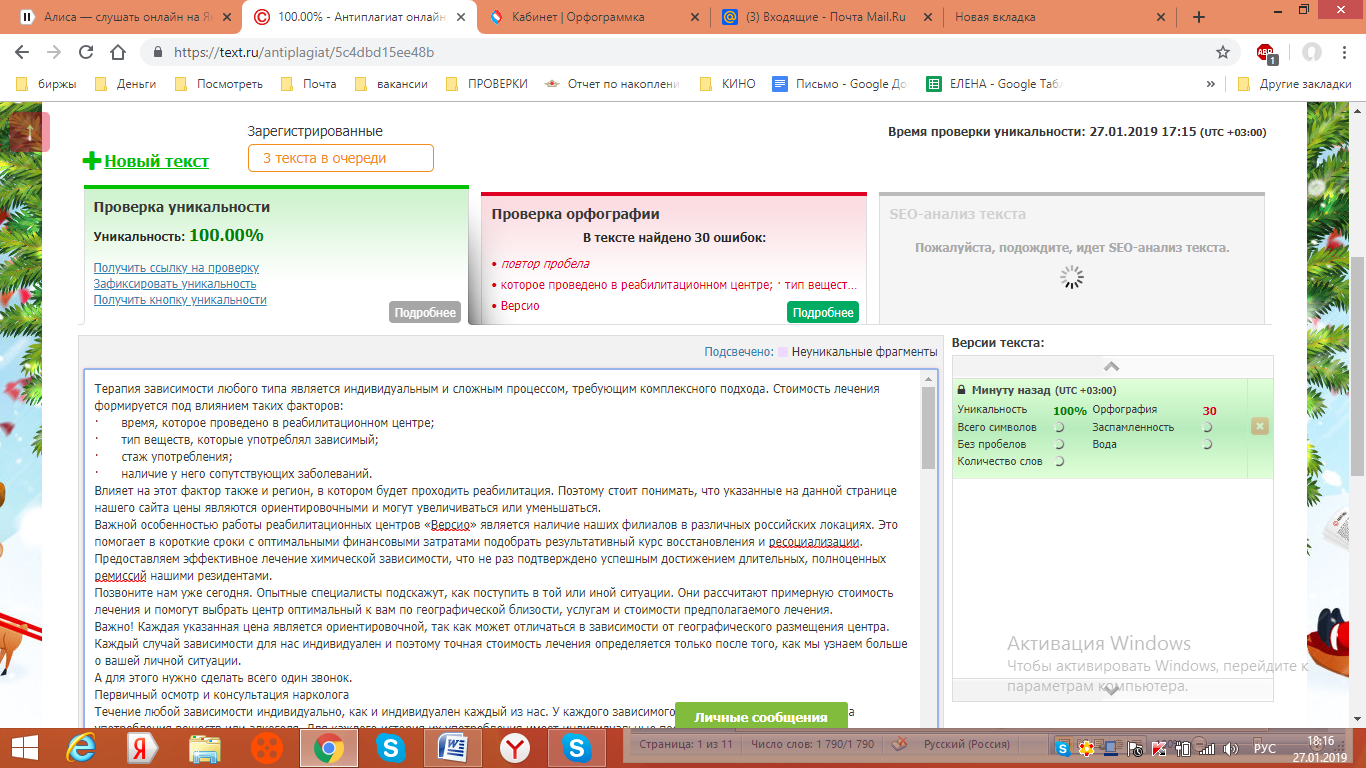 